WORK EXPERIENCESEDUCATIONEXPERTISE AND RESEARCH INTERESTS Phytoremediation of indoor air (particulate matter, volatile organic compounds)Biofiltration systemsPlant-human communication (biological volatile organic compounds)IOT in indoor plant cultivation Physiology of flower bulbsBreeding of carnationPUBLICATIONSKwang Jin Kim*, Hyeon Ju Kim, Deokjoo Son, Na Ra Jeong, Hyung Gewon Yun, Seung Won Han, Soojin You, Chan-joong Kim, and Seon Hwa Lee. 2019. Identification of Plant Response to the Human Behavior of Crushing Plants. J. People Plants Environ. 22(6): 593-600. Deokjoo Son, Kwang Jin Kim*, Na Ra Jeong, Hyung Gewon Yun, Seung Won Han, Jeongho Kim, Gyung-Ran Do, Seon, Hwa Lee, and Charlotte C. Shagol. 2019. The Impact of the Morphological Characteristics of Leaves on Particulate Matter Removal Efficiency of Plants. J. People Plants Environ. 22(6): 551-561. Soyeon Jo, Saerom Park, Yujin Oh, Jiyeon Hong, Hyung Joo Kim, Kwang Jin Kim, Kyeong Keun Oh, Sang Hyun Lee. 2019. Development of Cellulose Hydrogel Microspheres for Lipase Immobilization. Biotechnol Bioproc E. https://doi.org/10.1007/s12257-018-0335-0.Min-Ju Hwang, Myeong-Gi Kim, Sanghoon Kim, Ye Chan Kim, Hee Won Seo, Jung Keun Cho, In-Kyung Park, Jonghwan Suhr, Hyungpil Moon, Ja Choon Koo, Hyouk  Ryeol Choi, Kwang  Jin Kim, Yongsug Tak, Jae-Do Nam. 2019. Cathodic electrophoretic deposition (EPD) of phenylenediamine-modified graphene oxide (GO) for anti-corrosion protection of metal surfaces. Carbon 142:68-77. Kwang Jin Kim, Md. Khalekuzzaman, Jung Nam Suh, Hyeon Ju Kim, Charlotte Shagol, Ho-Hyun Kim, and Hyung Joo Kim. 2018. Phytoremediation of volatile organic compounds by indoor plants: a review. Hortic Environ Biote 59(2): 143-157.Charlotte Shagol, Kwang Jin Kim, Seung Won Han, Na Ra Jeong, Hyeon Ju Kim, Young Bin Jung, and Hyung Kwon Yun. 2018. Identification and classification of indoor plants according to light intensity requirements for botanical IoT application. J People Plants Environ 21(5): 329-341.Yujin Oh, Saerom Park, Eunjin Yoo, Soyeon Jo, Jiyeon Hong, Hyung Joo Kim, Kwang Jin Kim, Kyeong Keun Oh, Sang Hyun Lee. 2018. Dihydrogen-bonding deep eutectic solvents as reaction media for lipase-catalyzed transesterification. Biochem Eng J 142. DOI: 10.1016/j.bej.2018.11.010.Sung Hyun Hwang, Woo Young Kwon, Hyunmin Eun, Sehan Jeong, Jun Seok Park, Kwang Jin Kim, Hyung Joo Kim, Sang Hyun Lee, Kyungmoon Park, Jeong-Jun Yoon, Yung-Hun Yang, Ki Soo Park. 2018. The use of a 2-aminopurine-containing split G-quadruplex for sequence-specific DNA detection. Artif Cell Nanomed B 46:sup3, S950-S955, DOI: 10.1080/21691401.2018.1521817.Tae Hang Yoon, Hak Jin Song, Woo Young Jung, Ji Eun Kim, Kwang Jin Kim, Ho Hyun Kim, Rangarajulu Senthil Kumaran, Sunghyun Kim, Hyung Joo Kim. 2018. Monitoring Plant Health Using a Plant Microbial Fuel Cell. Bull Korean Chem Soc 39(10). DOI: 10.1002/bkcs.11575Kwang Jin Kim, Mohammad Khalekuzzaman, Charlotte Concepcion Shagol, Jung Nam Suh, and Hyeon Ju Kim. 2017. Volatile Organic Compound Removal Efficiency of Green and Variegated Foliage Plants Grown under Different Light Intensities. J People Plants Environ 20 (5): 531-542.Min Ju Chang,  Chang Joong Kim,  Yong Keun Choi,  Hak Jin Song, Sok Young Shim, Sang Hyun Lee, Yung Hun Yang, Kwang Jin Kim, Hyung Joo Kim. 2017. Effect of Electrical Ground Connection on Plant Growth. Bull Korean Chem Soc 38(12). DOI: 10.1002/bkcs.11304.Jung Nam Suh, Kwang Jin Kim, Yoonah Jang. 2017. A Noble Method for Estimating Visual Greenery Ratio in Indoor Environment. J People Plants Environ 20(5):495-501. DOI: 10.11628/ksppe.2017.20.5.495.Yoonah Jang, Sun Jin Jeong, Kyeong Suk Han, Sang Mi Lee, Jung Nam Suh, Kwang Jin Kim. 2017. Light Intensity and Lettuce Growth in an Apartment Balcony Affected by the Direction of Balcony. J People Plants Environ 20(5): 465-474. DOI: 10.11628/ksppe.2017.20.5.465.Hye Won Han, Seung Won Han, Ji Sung Kim, Kwang Jin Kim. 2017. Assessment of Programs and Operation for Consumer Horticultural Education at Agricultural Extension Service Centers in Korea. J People Plants Environ 20(5): 407-419DOI: 10.11628/ksppe.2017.20.5.407.Hye Sook Jang, Gyung Mee Gim, Kwang Jin Kim, Hyun Hwan Jung. 2017. Change of Physiology and Emotion According to Plant-decoration Activity in Workers. J People Plants Environ 20(5): 555-566. DOI: 10.11628/ksppe.2017.20.5.555.Hye Sook Jang, Gyung Mee Gim, Kwang Jin Kim, Hyun Hwan Jung. 2017. Psychological Healing Change of Workers Following After the Experiencing Indoor Garden Installation. J People Plants Environ 20(4): 373-383. DOI: 10.11628/ksppe.2017.20.4.373.Yong-Keun Choi, Hyun-Joong Kim, Rangarajulu Senthil Kumaran,  Hak-Jin Song,  Kyung-Guen Song, Kwang Jin Kim,  Sang Hyun Lee,  Yung-Hun Yang,  Hyung Joo Kim. 2017. Enhanced growth and total fatty acid production of microalgae under various lighting conditions induced by flashing light.  Eng Life Sci 17(9). DOI: 10.1002/elsc.201700001.Hyun Jung Kim, Ju Nam Jin, Eunsung Kan, Kwang Jin Kim, Sang Hyun Lee. 2017. Bacterial Cellulose-chitosan Composite Hydrogel Beads for Enzyme Immobilization. Biotechnol Bioproc E 22(1): 89-94. DOI: 10.1007/s12257-016-0381-4.Kwang Jin Kim, H. J. Kim, M. Khalekuzzaman, E. H. Yoo, H. H. Jung, H. S. Jang. 2016. Removal ratio of gaseous toluene and xylene transported from air to root zone via the stem by indoor plants. 2016. Environ Sci Pollut Res (2016) 23: 6149. https://doi.org/10.1007/s11356-016-6065-y Hye Sook Jang, Kwang Jin Kim, Eunha Yoo, Hyun Hwan Jung. 2016. Differences in the Preference and Emotion to Indoor Foliage Plant Grouped by the Type of Design Material. J Kor Soc People Plants Environ 19(5): 447-456. DOI: 10.11628/ksppe.2016.19.5.447Hye Sook Jang, Kwang Jin Kim, Eunha Yoo, Hyun Hwan Jung. 2016. Visual Preference and Emotional Change of User on the Shape of Cut-flower at Public Indoor Space. J Kor Soc People Plants Environ 19(5): 427-434. DOI: 10.11628/ksppe.2016.19.5.427Hyung-Min Seo, Jung-Ho Kim, Jong-Min Jeon, Hun-Suk Song, Shashi Kant Bhatia, Ganesan Sathiyanarayanan, Kyungmoon Park, Kwang Jin Kim, Sang Hyun Lee, Hyung Joo Kim, Yung-Hun Yang. 2016. In situ immobilization of lysine decarboxylase on a biopolymer by fusion with phasin: Immobilization of CadA on intracellular PHA. Process Biochem 51(10). DOI: 10.1016/j.procbio.2016.07.019Hye Sook Jang, Kwang Jin Kim, Eunha Yoo, Hyun Hwan Jung. 2016. Psychological Effect of User for the Color of Cut-flower Decoration in the Conference Place. J Kor Soc People Plants Environ 19(3): 199-207. DOI: 10.11628/ksppe.2016.19.3.199Hye Sook Jang, Kwang Jin Kim, Eunha Yoo, Hyun Hwan Jung. 2016. Impact of Indoor-Garden in the Public Building of Lounge to the Psychological Effect of Resident. J Kor Soc People Plants Environ 19(3): 167-174. DOI: 10.11628/ksppe.2016.19.3.167Sung Hee Kim, Saerom Park, Hyejeong Yu, Ji Hyun Kim, Hyung Joo Kim, Yung-Hun Yang, Yong Hwan Kwang Jin Kim Kim, Eunsung Kan, Sang Hyun Lee. 2016. Effect of deep eutectic solvent mixtures on lipase activity and stability. J Mol Catal B Enzym 128:65-72.  doi.org/10.1016/j.molcatb.2016.03.01Hye Sook Jang, Eunha Yoo, Kwang Jin Kim, Hyun Hwan Jung. 2015. Preference and Image Perception for Color and Shape in Green Interior. J Kor Soc People Plants Environ 18(5): 413-420. DOI: 10.11628/ksppe.2015.18.5.413Hyun Hwan Jung, Eun Ha Yoo, Hye Sook Jang, and Kwang Jin Kim. 2015. Formaldehyde Filtration Characteristics of Additional Filter Media for Indoor Air Biofilter System. J Kor Soc People Plants Environ 18(5): 395-402. DOI: 10.11628/ksppe.2015.18.5.395.Creighton K. Thomas, Kwang Jin Kim, and Stanley J. Kays. 2015. Phytoremediation of Indoor Air. HortScience 50(5): 765-768.Md. Khalekuzzaman, Kwang Jin Kim, Hyeon Ju Kim, Hyun Hwan Jung and Hong Seok Jang. 2015. Comparison of Green and Variegated Foliage Plant Species Based on Chlorophyll Fluorescence Parameters under Different Light Intensities. Pak J Bot 47(5): 1709-1715. Su Young Lee, Su Young Lee, Jung Lim Lee, Jeong-Ho Kwang Jin Kim Kim. 2015. Enhanced removal of exogenous formaldehyde gas by AtFALDH-transgenic petunia. Hortic Environ Biote 56(2):247-254. DOI: 10.1007/s13580-015-0087-0.Rangarajulu Senthil Kumaran, Yong-Keun Choi, Vijay Singh, Hak-Jin Song, Kyung-Guen Song, Kwang Jin Kim, and Hyung Joo Kim. 2015. In Vitro Cytotoxic Evaluation of MgO Nanoparticles and Their Effect on the Expression of ROS Genes. Int J Mol Sci 16(4):7551-64. DOI: 10.3390/ijms16047551.Jung-Ho Kim, Shashi Kant Bhatia, Dongwon Yoo, Hyung Min Seo, Da-Hye Yi, Hyun Joong Kim, Ju Hee Lee, Kwon-Young Choi, Kwang Jin Kim, Yoo Kyung Lee, Yung-Hun Yang. 2015. Lipase-Catalyzed Production of 6-O-cinnamoyl-sorbitol from D-sorbitol and Cinnamic Acid Esters. Appl Biochem Biotech 176(1). DOI: 10.1007/s12010-015-1570-x.Yong-Keun Choi, Rangarajulu Senthil Kumaran, Hyeon Jin Jeon, Hak-Jin Song, Yung-Hun Yang, Sang Hyun Lee, Kyung-Guen Song, Kwang Jin Kim, Vijay Singh, Hyung Joo Kim. 2015. LED light stress induced biomass and fatty acid production in microalgal biosystem, Acutodesmus obliquus. Spectrochim Acta A 145:245-253. DOI: 10.1016/j.saa.2015.03.035.Eunha Yoo, Hye Sook Jang, Kwang Jin Kim, Hyun Hwan Jung, Yun Jeong Kim. 2015. Effect of Green Interior Home on Emotional Psychology of Human. J People Plants Environ 18(4): 249-256. http://dx.doi.org/10.11628/ksppe.2015.18.4.249.Kwang Jin Kim, Hyun Hwan Jung, Hyo Won Seo, Jung A. Lee, and Stanley J. Kays. 2014. Volatile Toluene and Xylene Removal Efficiency of Foliage Plants as Affected by Top to Root Zone Size. HortScience 49(2): 230-234.Hyeon Jin Jeon, Yong-Keun Choi, Hye Seon Eom, Geun-Ho Kang, Kwang Jin Kim, Yung-Hun Yang, Sang Hyun Lee, Kwang Ho Kim, Sun Jong Kim, Hyung Joo Kim. 2014. Comparison among dry cell weight, chlorophyll a concentration, and amperometric signal during a batch cultivation of Spirulina maxima. Sensor Actuat B Chem 205:9-11. DOI: 10.1016/j.snb.2014.08.047.Rangarajulu Senthil Kumaran, Yong-Keun Choi, Hyung Joo Kim, Kwang Jin Kim. 2014. Quantitation of Oxidative Stress Gene Expression in MCF-7 Human Cell Lines Treated with Water-Dispersible CuO Nanoparticles. Appl Biochem Biotech 173(3). DOI: 10.1007/s12010-014-0875-5.S.W. Bang, J.Y. Kim, J.E. Song, K.J. Kim , D.H. Kim. 2013. Effect of the bio green wall system for the improvement of indoor environment. J Kor Soc People Plants Environ 16:415 - 420    DOI : 10.11628/ksppe.2013.16.6.415.Kwang Jin Kim, Hyun Hwan Jung, Jung A Lee. 2013. Physiological Response of Indoor Plants according to Formaldehyde Concentrations. J Kor Soc People Plants Environ 16: 421. DOI: 10.11628/ksppe.2013.16.6.421.Sung Won Bang, Jong Eun Song, Young Eun Park, Kwang Jin Kim. 2013. Evaluation of Design Preference on the Functional Plant Pot. J Kor Soc People Plants Environ 16:485. DOI: 10.11628/ksppe.2013.16.6.485.Ho-Hyun Kim, Jae Young Lee, Hyo Jin Kim, Yong Won Lee, Kwang Jin Kim, Ju Hee Park, Dong Chun Shin, and Young Wook Lim. 2013. Impact of Foliage Plant Interventions in Classrooms on Actual Air Quality and Subjective Health Complaints. J Jpn Soc Hort Sci 82(3):255-262.Kwang Jin Kim, Eun Ha Yoo, and Stanley J. Kays. 2012. Decay Kinetics of Toluene Phytoremediation Stimulation. HortScience 47(8):1195-1198.Kwang Jin Kim, Eun Ha Yoo, Myeong Il Jeong, Jeong Seob Song, Seung Youn Lee, and Stanley J. Kays. 2011. Changes in the Phytoremediation Potential of Indoor Plants with Exposure to Toluene. HortScience 46(12):1646-1649.Kwang Jin Kim, Myeong Il Jeong, Dong Woo Lee, Jeong Seob Song, Hyoung Deug Kim, Eun Ha Yoo, Sun Jin Jeong, et al. 2010. Variation in Formaldehyde Removal Efficiency among Indoor Plant Species. HortScience 45 (10):1489-1495.Ho-Hyun Kim, Jung-Won Park, Ji-Yeon Yang, Kwang-Jin Kim, Jae-Young Lee, Dong-Chun Shin and Young-Wook Lim. 2010. Evaluating the Relative Health of Residents in Newly Built Apartment Houses according to the Presence of Indoor Plants. J Jpn Soc Hort Sci 79(2): 200–206.Young-Wook Lim, Ho-Hyun Kim, Ji-Yeon Yang, Kwang-Jin Kim, Jae-Young Lee, and Dong-Chun Shin. 2009. Improvement of Indoor Air Quality by Houseplants in New-built Apartment Buildings. J Jpn Soc Hort Sci 78 (4): 456-462.Kwang Jin Kim, Mi Jung Kil, Myeong Il Jeong, Hyoung Deug Kim, Eun Ha Yoo, Sun Jin Jeong, Chun Ho Pak, and Ki-cheol Son. 2009. Determination of the Efficiency of Formaldehyde Removal According to the Percentage Volume of Pot Plants Occupying a Room. Korean J Hortic Sci 27: 305-311.Kwang Jin Kim, Myeong-Il Jeong, Dong-Woo Lee, Hyoung-Deug Kim, Eun-Ha Yoo, Sun-Jin Jeong, Seung-Won Han, and Seung-Youn Lee. 2009. Water Absorption and Water Diffusion by Irrigation System in the Planters for Indoor Plants. J Kor Soc People Plants Environ 12(6): 57-63.Lee, S.Y.; Yoon, N.H.; Gu, J.H.; Jeong, S.J.; Kim, K.J.; Rhee, J.C.; Lee, T.J.; Lee, J.S. 2009. Effect of Leaf Number and Rooting Media on Adventitious Rooting of Softwood Cuttings in Native Hydrangea serrata for. Acuminate. Korean J Hortic Sci  27(2):199-204.Seung Youn Lee, Kwang Jin Kim, Jeong Sik Lee. 2008 Characteristics of Seed Germination and Seedling Growth of Native Hydrangea serrata for. Acuminate. Flower Res J 16(2):134-142Kwang Jin Kim and Hyoung Deug Kim. 2008. Development of Model and Calculating Equation for Rate of Volatile Formaldehyde Removal of Indoor Plants. Hortic Environ Biote 49(3):1-7.Kwang Jin Kim, Mi Jung Kil, Jeong Seob Song, Eun Ha Yoo, Ki-Cheol Son, and Stanley J. Kays. 2008. Efficiency of Volatile Formaldehyde Removal by Indoor Plants: Contribution of Aerial Plant Parts versus the Root Zone. J Am Soc Hortic Sci 133 (4): 521-526.Mi Jung Kil, Kwang Jin Kim, Jung Kun Cho, and Chun Ho Park. 2008. Formaldehyde Gas Removal Effects and Physiological Responses of Fatsia japonica and Epipremnum aureum According to Various Light Intensity. Korean J Hortic Sci 26 (2): 1-8.Kwang Jin Kim and Dong Woo Lee. 2008. Efficiency of Volatile Formaldehyde Removal of Orchids as Affected by Species and Crassulacean Acid Metabolism (CAM) Nature. Hortic Environ Biote 49 (2):132-137.Young-Wook Lim, Ho-Hyun Hyoung, Deug Jin Kim, Ji-Yeon Yang, Kwang Jin Kim, Jae-Young, Jung A Lee, Dong-Chun Shin, Eun Ha Yoo, et al. 2008. Determination of the Efficiency of Formaldehyde Removal According to the Percentage Volume of Pot Plants Occupying a Room. HortScience 49(3): 521-526. doi:10.5620/eht.e2014014.K.J. Kim and H.D. Kim. 2008. Development of model and calculating equation for rate of volatile formaldehyde removal of indoor plants. Hortic Environ Biote 49:155-161.K.J. Kim, M.J. Kil, J.S. Song, E.H. Yoo, K.C. Son and S.J. Kays. 2008. Efficiency of volatile formaldehyde removal by indoor plants: Contribution of aerial plant parts versus the root zone. J Am Soc Hortic Sci 133:521-526.Kwang Jin Kim and Jong Suk Lee. 2008.  Effect of Species and Volume Rate of Potted Orchid Plants Put in Closed Chambers on Emission of Air Anions. Flower Res J 16(1):85−92.M.J. Kil, K.J. Kim, C.H. Pak, H.H. Kim, and Y.W. Lim. 2008. Effects of growing media and exposure frequency on the volatile formaldehyde removal in potted Epipremnum aureum. Korean J Hortic Sci 26:325-330. Young Soon Lee, Soon Jae Kim, and Kwang Jin Kim. 2008. Analysis of Volatile Compounds According to the Flowering Stages of Rose Using Gas-chromatography Mass Spctrometry. Korean J Hortic Sci 26(4):501-507.Kwang Jin Kim, Hyang Young Joung, Seong Roul Choi, Hak Ki Shin, and Hyoung Deug Kim. 2006. A New Red Standard Carnation (Dianthus caryophyllus) Cultivar, “Garnet”. Korean J Breed 38(4) : 315-316.Kwang Jin Kim, Hyang Young Joung, Seong Roul Choi, Hak Ki Shin, and Hyoung Deug Kim.A. 2006. New Spray Carnation (Dianthus caryophyllus) Cultivar, “Pavo”. Korean J Breed 38(4) : 313-314.Kwang Jin Kim, Hyang Young Joung, Oh Keun Kwon, Seong Roul Choi, and Hak Ki Shin. 2006. A New White Spray Carnation (Dianthus caryophyllus) Cultivar, “Dreambyul”. Korean J Breed 38(4) : 311-312.Kwang Jin Kim, Hyang Young Joung, Oh Keun Kwon, Seong Roul Choi, and Hak Ki Shin. 2006.  A New Spray Carnation (Dianthus caryophyllus) Cultivar, “Orion”. Korean J Breed 38(4) : 309-310. Kwang Jin Kim. 2004. Effects of Eco-Friendly Houseplants on improvement of the indoor air quality. J Environment-Friendly Agri Res 6(2): 138-158.BOOK CHAPTERS/ BOOKJung Nam Suh, Kwang Jin Kim, Yoona Jang. 2017. Veranda Flower Gardening. ISBN 978-89-480-4916-9 93520. National Institute of Horticultural and Herbal Science, Wanju, Jeollabuk-do, Republic of Korea. 124p. Sung Won Bang, Jeong Ye Kim, Kwang Jin Kim, Yeong Uk Im, Hyeong Ju Kim, Jung Eun Song. 2016. Biowall System Manual. Garden4U, Republic of Korea. ISBN 978-89-480-4266-5 93520.135p. Kwang Jin Kim, Hyun Hwan Jung, Ji Hyeon Kim. 2014. Indoor Air Purifying Plants. ISBN 978-89-480-2419-7 93520. National Institute of Horticultural and Herbal Science, Wanju, Jeollabuk-do, Republic of Korea. 184p. Kwang Jin Kim, Hyun Hwan Jung, Hye Suk Jung, Ji Hyeon Kim, Hyeon Ju Kim. 2014. Air Purifying Plants in Cartoon. ISBN 978-89-480-2682-5 07520. National Institute of Horticultural and Herbal Science, Wanju, Jeollabuk-do, Republic of Korea. 105p. Hyun Hwan Jung, Kwang Jin Kim, Hyu Won Suh, Ji Hye Moon, Kyung Hwa Lee. 2013. Native Plats Indoor Maintenance Manual. ISBN 978-89-480-2395-4-93520. National Institute of Horticultural and Herbal Science, Suwon, Republic of Korea. 64p.Kwang Jin Kim. et al. 2009.  Urban Horticulture. RDA, SuwonKwang Jin Kim. et al. 2008. Horticulture for Living. KNOU Press, SeoulKwang Jin Kim. et al. 2008. Horticultural Therapy. RDA, SuwonKwang Jin Kim. 2005. “How to Grow Fresh Air”-50 Houseplants that Purify Your Home or Office. Dr. B.C. Wolverton. Penguin Group. New York. 1997. (Trans.)Kwang Jin Kim. et al. 2003. Life and Horticulture. RDA, SuwonMEMBERSHIPS TO PROFESSIONAL ORGANIZATIONSVice President, Korean Society for People, Plants, and EnvironmentBoard Member, Korean Society for Horticultural ScienceBoard Member, Korean Society for Urban AgricultureBoard Member, Korean Society for Floricultural ScienceEDITORIAL BOARD MEMBERSHIPJournal of People, Plants and Environment Horticulture, Environment, and Biotechnology REVIEWERWater, Air, and Soil Pollution Environmental Science and Pollution Research International Journal of Phytoremediation  Horticulture, Environment, and BiotechnologyHorticultural Science and TechnologyJournal of People, Plants and Environment AWARDSInductee, Worldwide Lifetime Achievement (2017)Recipient, Achievement Award for the advancement of national development as a government employee, Prime minister (2016)Recipient, Achievement Award for the development of the government employee research group, Ministry of Personnel Management (2015)Recipient, Achievement Award for the development of public relations, Rural Development Administration (2014)Recipient, Outstanding Paper Award, Korean Society for People, Plants, and Environment (2014)Featured Listee, Who’s Who in the World (2013)Recipient, Outstanding Paper Award, Korean Society for People, Plants, and Environment (2012)Honoree, Named Outstanding Researcher, National Science &Technology Commission (2012)  Recipient, First Prize of Lecture Technique Contest, Rural Development Administration (2012)Recipient, Outstanding Proposal Award, Minister of Public Administration and Security (2011)Recipient, Outstanding Knowledge Expert, Rural Development Administration (2006, 2007, 2008) Recipient, Exemplary Official Award, Prime Minister (2005)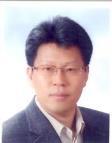 Kwang Jin Kim National Institute of Horticultural and Herbal ScienceRepublic of Koreakwangjin@korea.kr; +82-63-238-6910October 2008– PresentSenior ResearcherUrban Agriculture Research DivisionNational Institute of Horticultural and Herbal ScienceRural Development Administration, Republic of KoreaMarch 1994 – December 2001ResearcherFloriculture Research  DivisionNational Institute of Horticultural and Herbal ScienceRural Development Administration, Republic of KoreaMarch 1999 August 1999LecturerDepartment of  Horticultural Science Chungang University
Republic of KoreaSeptember 2000- December 2003LecturerDepartment of  Life Science Seoul Education University
Republic of KoreaMarch 200 4- August 2004LecturerDepartment of  Environment Horticulture DesignSahmyook University
Republic of KoreaSeptember 2005 – September 2008LecturerDepartment of  Environmental HorticultureUniversity of Seoul 
Republic of Korea2002PhD Horticulture Seoul National University Republic of Korea1997MS Environmental HorticultureUniversity of SeoulRepublic of Korea1993BS Environmental HorticultureUniversity of SeoulRepublic of Korea